SAE                                                               Name: _______________________________Sekundarschulabschluss für Erwachsene                           		    Nummer: __________ Französisch B 2021           LÖSUNGENTotalzeit: 90 MinutenHilfsmittel: Wörterbuch in Buchform Muttersprache – Französisch für Teil D, SchreibenMaximal erreichbare Punktzahl: 100Für die Maximalnote 6 erforderliche Punktzahl: 95Für Note 4 erforderliche Minimalpunktzahl: 55Übersicht über die SAE Französisch-PrüfungHörverstehen				4 Hörtexte				30 PunkteLeseverstehen				4 Lesetexte				30 PunkteGrammatik				3 Aufgaben				20 PunkteSchreiben				1 Aufgabe				20 PunkteHörverstehen		4 HörtexteBeantworten Sie die Fragen, indem Sie die korrekte Antwort ankreuzen oder die verlangten Informationen notieren. Zu Beginn des Tests haben Sie 30 Sekunden Zeit, um die Aufgaben zu lesen. Nach dem ersten Hören haben Sie dreissig Sekunden Zeit, um die Fragen zu beantworten. Anschliessend hören Sie die Hörtexte ein zweites Mal. Sie haben erneut dreissig Sekunden Zeit, um Ihre Antworten zu vervollständigen. Texte 1	Informationen an ReisendeBeantworten Sie die Fragen. Première partie de l’enregistrement :Quel est le problème du train ? 							   ___ / 2P. X Il est annulé. ☐ Il est en retard.☐ Il est complet.A qui les voyageurs doivent-ils s’adresser ?					   ___ / 2P. ☐ Au contrôleur. ☐ Au chef de gare.X Au guichetier.Quelle est la solution annoncée ?							   ___ / 2P. X Changer de train. ☐ Attendre le train.☐ Rembourser le billet.Deuxième partie de l’enregistrement :Que devez-vous faire pour avoir un sandwich gratuit ?				   ___ / 2P. ☐ Participer à un tirage au sort. X Montrer votre billet de train. ☐ Faire une réclamation par écrit.Texte 2	Vorschlag für einen AusflugBeantworten Sie die Fragen.Quel est l’événement présenté dans ce document ? 				    ___ / 1P.☐	Le salon de la culture.☐	Le salon des animaux.X	Le salon de l’agriculture. 	Où a-t-il lieu ?										    ___ / 1P.________à Paris_______________________________Il a lieu : 											    ___ / 2P.X	tous les ans.☐	tous les deux ans.☐	On ne sait pas. Cet événement dure 6 jours : 								    ___ / 2P.☐ vrai 	X faux 	☐ on ne sait pas Cochez la photo des animaux que l’on cite dans le document : 			    ___ / 2P.Texte 3	Nachricht auf dem Anrufbeantworter einer PatisserieBeantworten Sie die Fragen.Quel événement fête Mme Fortin ?							    ___ / 1P.☐	Son anniversaire. X	L’anniversaire de sa fille.☐	L’anniversaire de ses cousins. Quel gâteau Mme Fortin voudrait-elle ? 						    ___ / 2P.Qu’est-ce que Mme Fortin souhaite mettre sur les gâteaux ?			    ___ / 1P.Vous devez … 										    ___ / 2P.X	téléphoner à ☐	attendre un appel de 			… Mme Fortin. ☐	envoyer un message à Mme Fortin veut une information sur … 						    ___ / 2P.X	les prix☐	les goûts					… des gâteaux. ☐	les taillesQui doit prendre les gâteaux ?							    ___ / 2P.☐	Mme Fortin. ☐	La fille de Mme Fortin.X	Le mari de Mme Fortin. Texte 4	4 Dialoge									    ___ / 4P.Sie hören vier Dialoge, die zu unterschiedlichen Situationen passen. Setzen Sie in der Tabelle im passenden Feld ein Kreuz (x). Total Hörverstehen	____ / 30 Punkte Leseverstehen 		4 Lesetexte Texte 1	Finden Sie die passenden Bedeutungen für die Verbotsschilder.    ___ / 5P.Achtung, es gibt 6 Verbotsschilder und 5 Antworten. 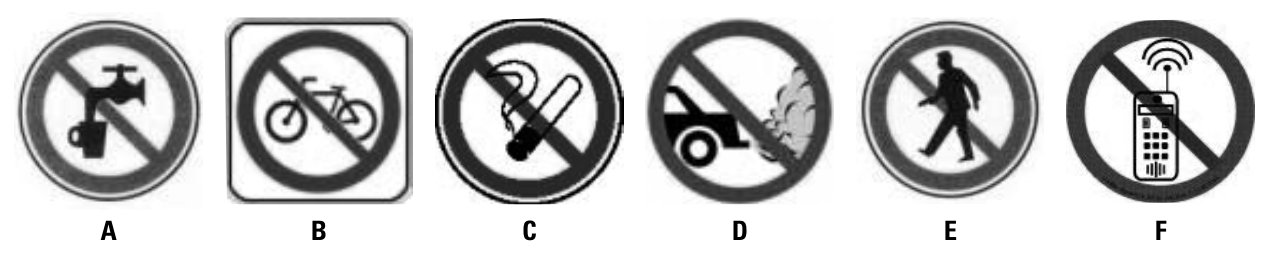 Texte 2 	 Lesen Sie den Text und beantworten Sie die Fragen. 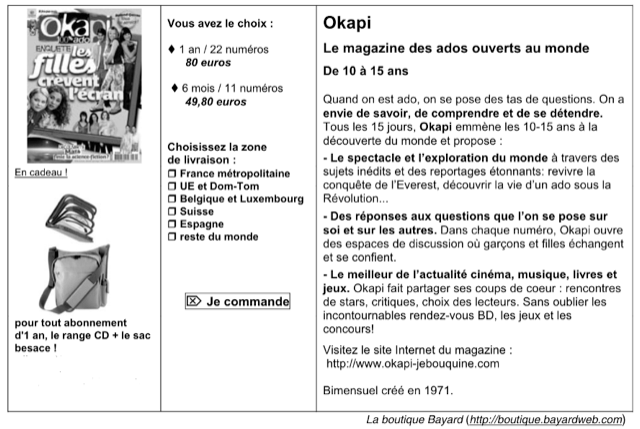 À quel public « Okapi » est-il destiné ?						    ___ / 2P. jeunes enfants. X enfants et adolescents.  adultes. Citez un passage du document pour justifier votre réponse : _______de 10 à 15 ans / le magazine des ados____________a) On peut recevoir Okapi dans le monde entier.				    ___ / 3P.X vrai		 faux	 on ne sait pasb) Dans l’abonnement pour 1 an, le numéro coûte moins cher. X vrai		 faux	 on ne sait pasc) Le « cadeau » d’abonnement est seulement pour les gens qui habitent en France. X vrai		 faux	 on ne sait pasOkapi paraît : 										    ___ / 2P. toutes les semaines.  tous les mois.  X deux fois par mois.  D’après ce document, que peut-on faire quand on est lecteur d’Okapi ?	    ___ / 3P.(Il y a plusieurs bonnes réponses)X Trouver des conseils pour choisir des livres et des disques.  Communiquer avec des journalistes du magazine. S’inscrire à des voyages organisés. X Jouer et gagner des prix.X Lire des articles sur des sujets contemporaines ou historiques.  S’entraîner à passer des examens.   Où peut-on trouver d’autres informations sur Okapi ? 				    ___ / 2P.____Sur le site Internet du magazine http://www.okapi-jebouquine.com__________Texte 3 	Lesen Sie den Artikel und beantworten Sie die Fragen. 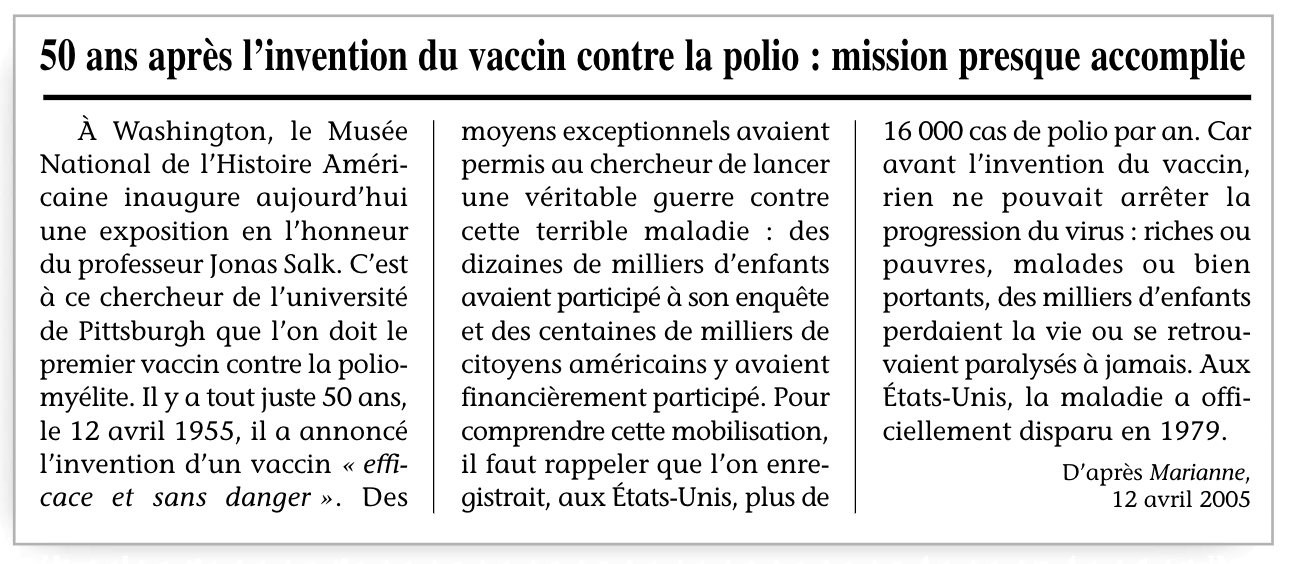 Quel est l’objectif de l’article ? 							    ___ / 1P.X informer critiquer  conseiller Kreuzen Sie VRAI oder FAUX an und schreiben Sie den Satz (oder den Teilsatz) ab, welcher Ihre Antwort begründet. 							    ___ / 6P.Texte 4Sie wollen Ihren französischen Freunden ein Buch empfehlen. Lesen Sie die Kurzinformationen über den Inhalt. Ordnen Sie jedem Ihrer Freunde das passende Buch zu. 				    ___ / 6P.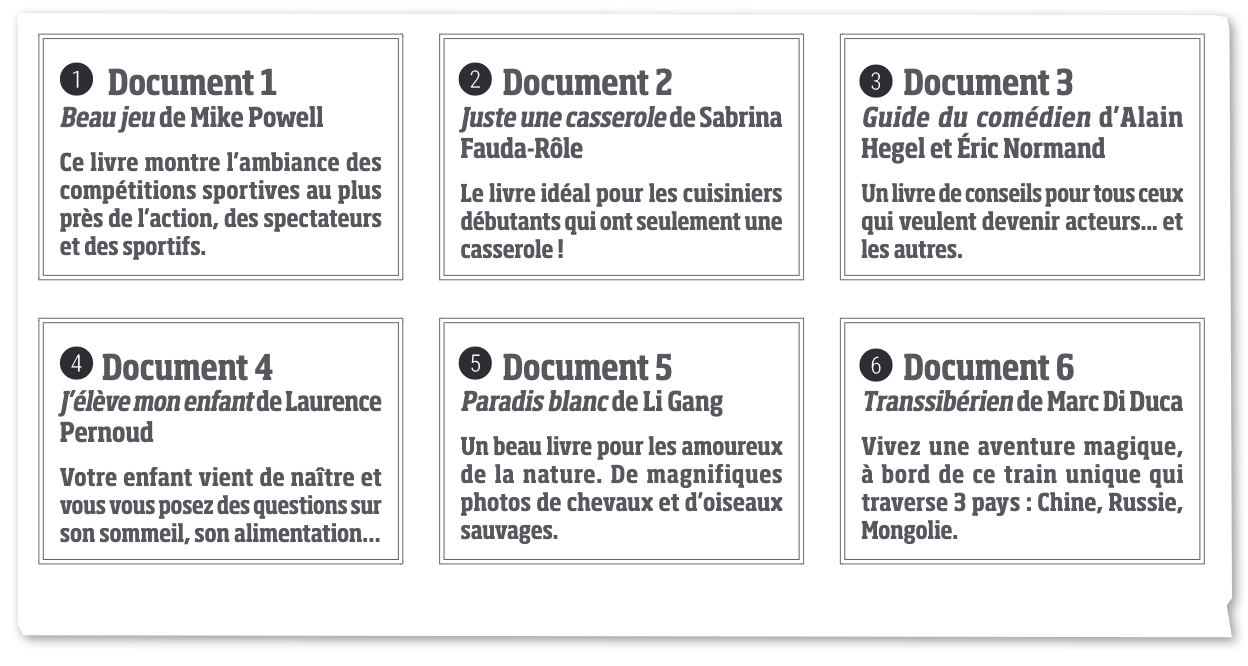 Total Leseverstehen	____ / 30 PunkteGrammatik		3 AufgabenExercice 1 	Ergänzen Sie die Sätze mit den korrekten Formen der Verben « savoir » oder « connaître ». 										    ___ / 7P.Ils connaissent tous les serpents venimeux (=giftig).Nous savons donner des informations sur les animaux d’Australie.La girafe ne sait pas nager.Tu connais le film « Les dents de la mer » ?Vous savez maintenant que le requin est un poisson.Je sais que la tortue des Galapagos peut atteindre un âge entre 150 et 200 ans.Elle sait présenter les aspects positifs et négatifs du chien.Exercice 2 	Welches Wort passt in den Satz ? Markieren Sie das korrekte Wort, indem Sie es unterstreichen, umkreisen oder mit einer Farbe übermalen. 			    ___ / 5P.Fabien est triste. Hier | Demain, sa copine Julie l’a aimé | laissé pour un autre. Il ne comprend pas : ils ont fait | passé six mois magnifique ensemble. Leurs rendez-vous | camarades ont toujours été très romantiques. Mais après, elle lui a lu | écrit dans un message qu’elle ne l’aime plus. Un moment avant | après, il a embrassé | cassé des verres dans la cuisine parce qu’il était triste et furieux. Il ne dit | sait pas comment va être son avenir sans Julie. Il est encore jeune | vieux, oui, mais où il va trouver une fille aussi sympa | jalouse que Julie ?Exercice 3 	Wählen Sie das passende Verb und schreiben Sie die korrekte Form in die Lücken. Jedes Verb darf nur einmal verwendet werden.					    ___ / 8P.se laver les dents – se lever – se coucher – se préparer – se doucher – se dépêcher – s’habiller – s’énerver Nous nous couchons à 10h du soir et nous nous levons à 7h le matin.Après le petit-déjeuner, je me lave les dents et je me prépare pour aller travailler.Les personnes se dépêchent, mais le bus n’est pas là. 
Alors, elles s’énervent.Julie se douche, prend ses vêtements et s’habille. Total Grammatik	____ / 20 PunkteSchreiben		1 AufgabeBeschreiben Sie, wie in Ihrer Familie Feste begangen werden und erläutern Sie Ihre Eindrücke zum Thema. Schreiben Sie insgesamt mindestens 60 Wörter.Verwenden Sie verschiedene Verben und Strukturen.Hier dürfen Sie das Wörterbuch in Buchform „Muttersprache – Französisch“ benützen.TextquellenDis donc 8, 1-3Ça bouge 4 entraînementAlte Delf-/Dalf-PrüfungenTranskriptionTexte 1Première partie de l’enregistrement :« Mesdames, messieurs, nous vous informons qu’en raison d’un incident technique, le train 8432 prévu à 12h29 en provenance de Strasbourg et à destination de Paris, est annulé. Tous les voyageurs munis de réservations pour ce train sont invités à se rendre aux guichets qui se trouvent dans le hall central. Vous pourrez ainsi échanger vos billets pour les trains de 14h43, 15h54 ou 19h14. » Deuxième partie de l’enregistrement « Pour que l’attente vous soit plus agréable, la SNCF vous offre un sandwich et une boisson à la cafétéria de la gare. Pour en profiter, il vous suffit de présenter votre billet. La SNCF vous souhaite un bon voyage et vous prie de l’excuser. » Texte 2SEBASTIEN : Si vous nous écoutez à Paris ou dans la région parisienne, ou bien si vous allez venir à Paris dans les prochains jours, vous pourrez aller au Salon de l'Agriculture. Je sais que vous adorez ça, Jean-François... JF : Ah oui, alors, moi j'y vais tous les ans, et c'est absolument formidable. Imaginez Sébastien, c'est quand même la plus grande ferme du monde qui s'installe à Paris pour 10 jours. Ça commence donc demain, et c'est fabuleux. Il va y avoir 3000 animaux : tout ce que vous voulez : des vaches, des moutons, des cochons, des chevaux, des ânes, des lapins, des chiens, des poules. Texte3 Bonjour, ici Mme Fortin. Je vous appelle parce que pour les 10 ans de ma fille, j’invite tous ses cousins. Il me faut deux gâteaux aux fruits pour 8 personnes. Nous aimons tous les fruits. Ne mettez pas de chocolat s’il vous plaît. Pouvez-vous ajouter des fleurs en sucre sur les gâteaux ? Ma fille va adorer. Appelez-moi pour me dire si c’est d’accord et combien ça va coûter. Mon mari va passer à la pâtisserie vers 19 h. Merci ! Texte 4Dialogue 1 : – Homme : Tu as vu la nouvelle pizzéria à côté du métro ? – Femme : Oui. Tu dois être content parce que tu adores la pizza.– Homme : Très content ! Ça te dirait d’aller dîner là-bas ce soir ?– Femme : D’accord !Dialogue 2 : – Femme : Excusez-moi, vous savez si ce bus va dans le centre-ville ? – Homme : Non, pas celui-ci. Le bus pour le centre vient de passer.– Femme : Et le musée est loin d’ici ?– Homme : Oui, il y a presque une heure de marche.– Femme : Ah, je vais attendre alors. Dialogue 3 : – Femme : Bonjour monsieur. Excusez-moi, vous pourriez m’aider à porter mon sac de courses ? Il est très lourd.– Homme : Mais bien sûr, vous habitez à quel étage ? – Femme : Au sixième.– Homme : Pas de problème, allons-y.Dialogue 4 : – Homme : Tu sais à quelle heure ouvre le supermarché ?– Femme : Mais... Il est fermé, on est dimanche.– Homme : Et demain ? Je n’ai plus de café, moi.– Femme : Si tu veux, l’épicerie au bout de la rue ouvre à 9 h 30 ce matin.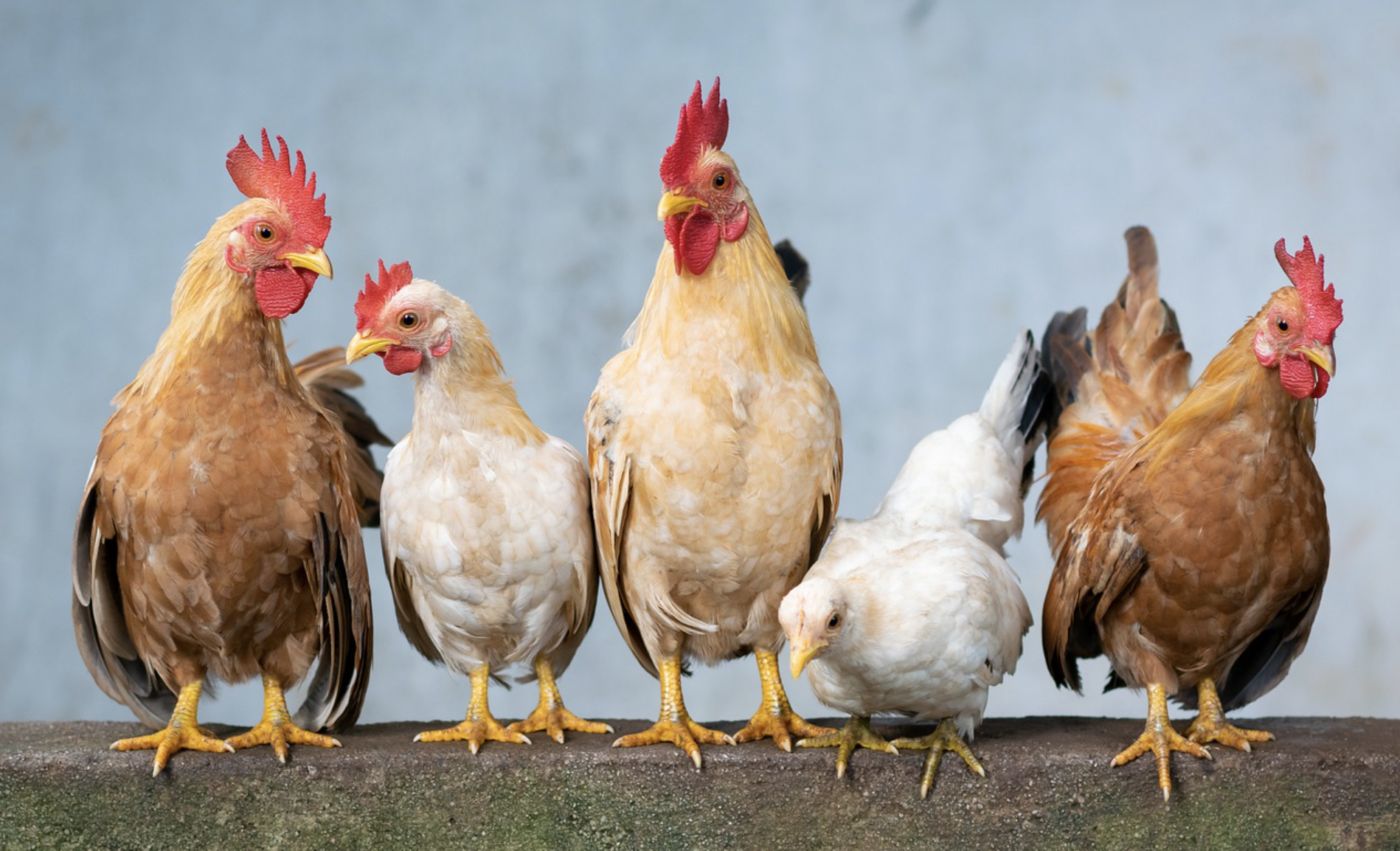 X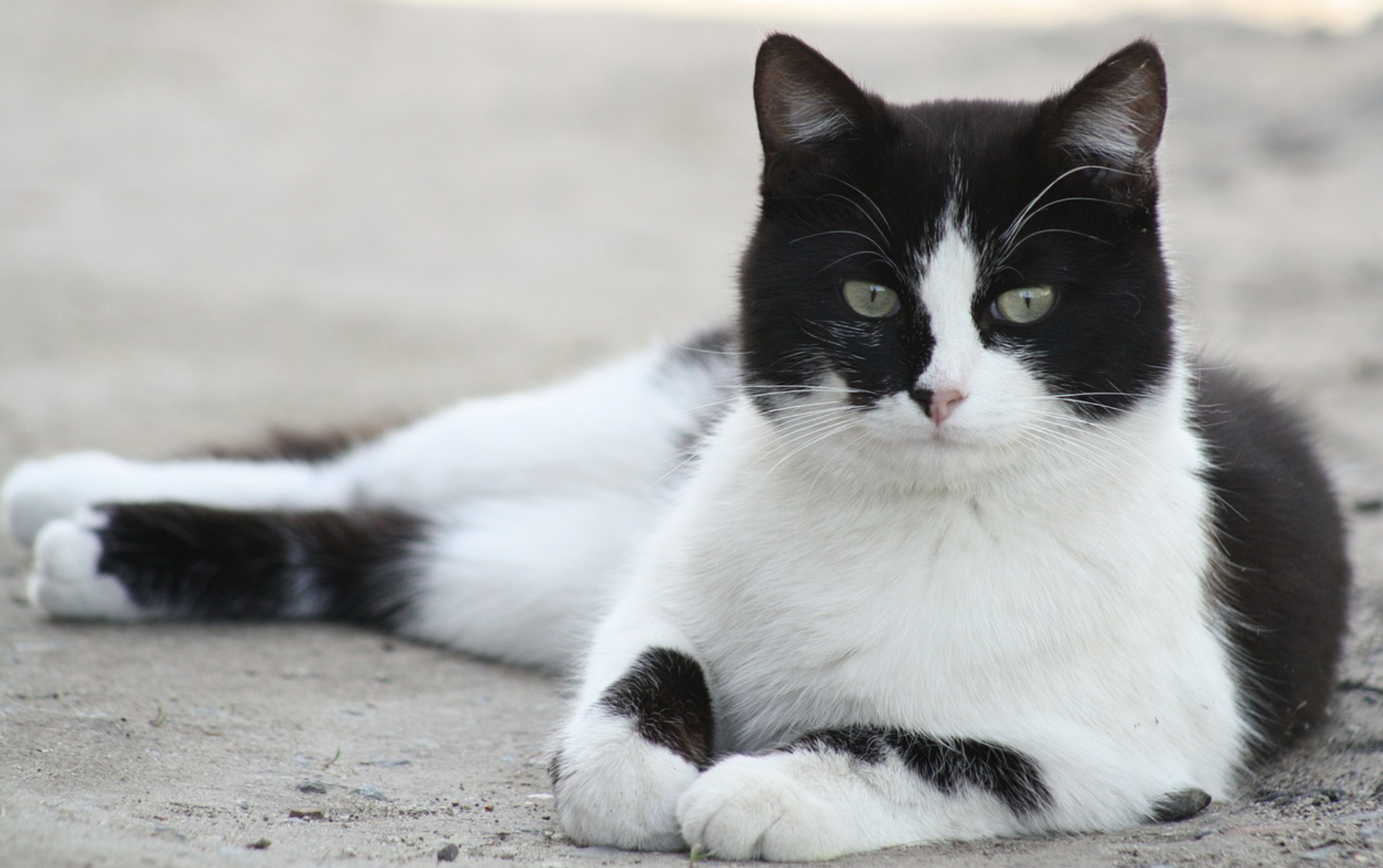 ☐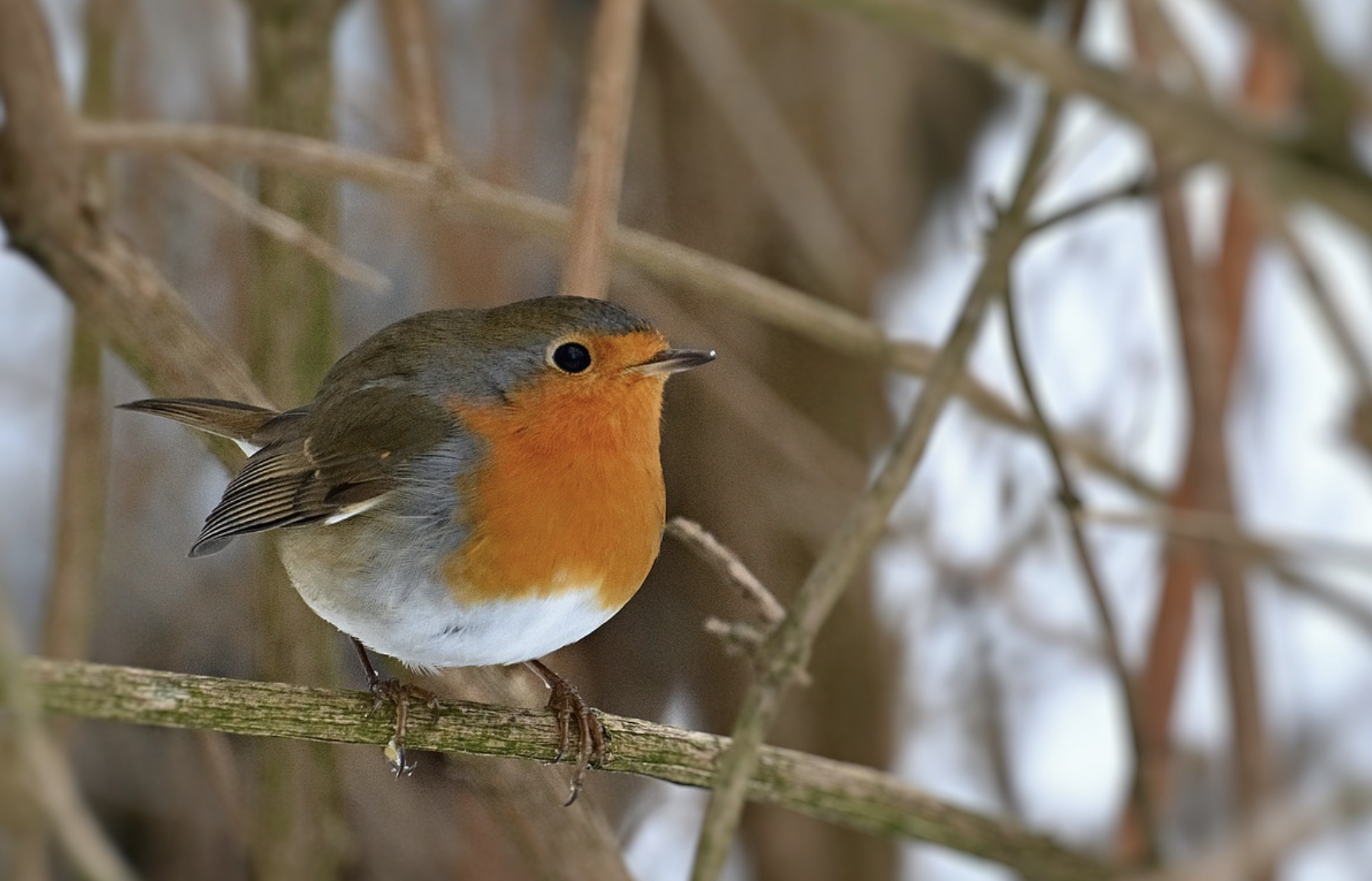 ☐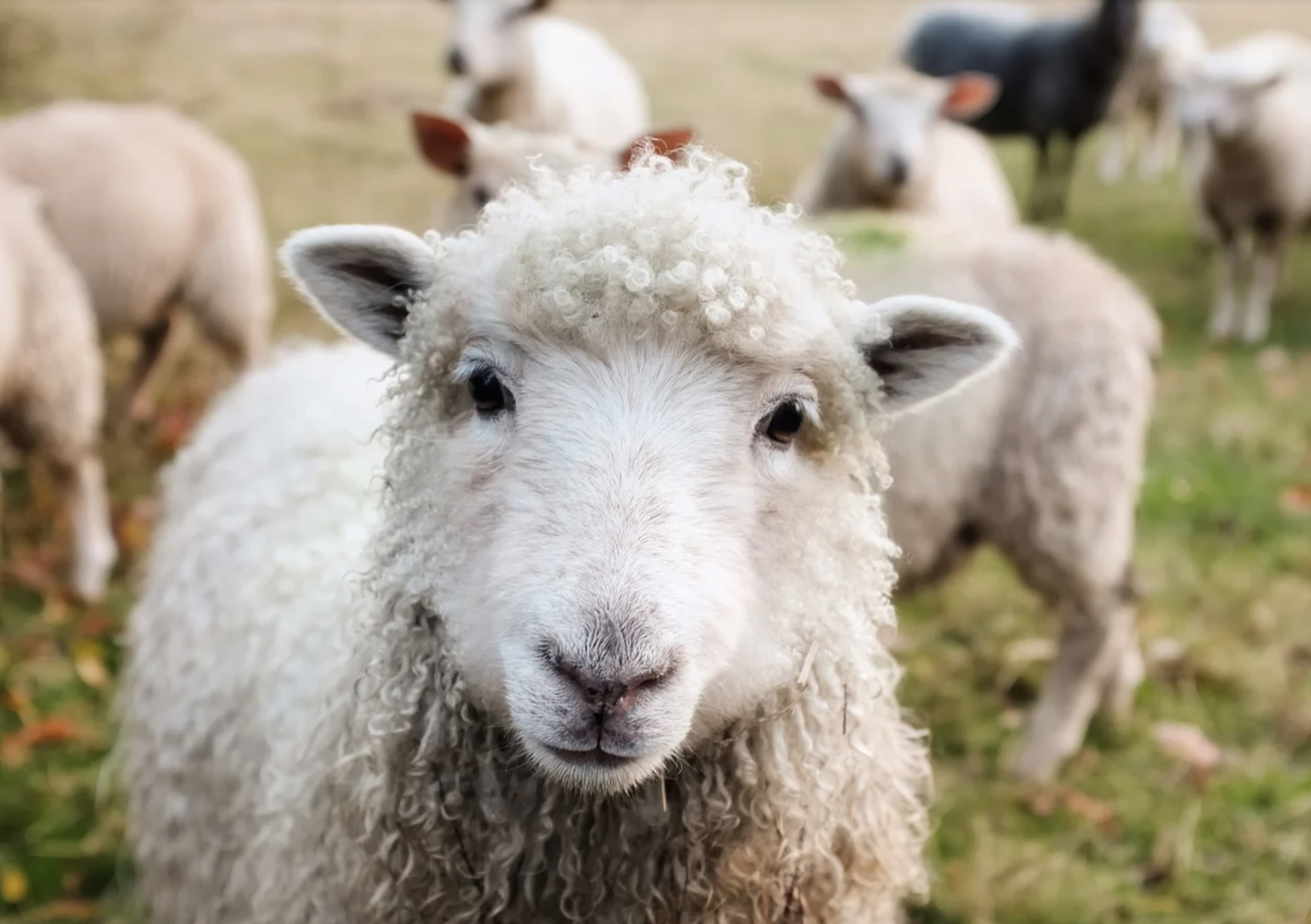 X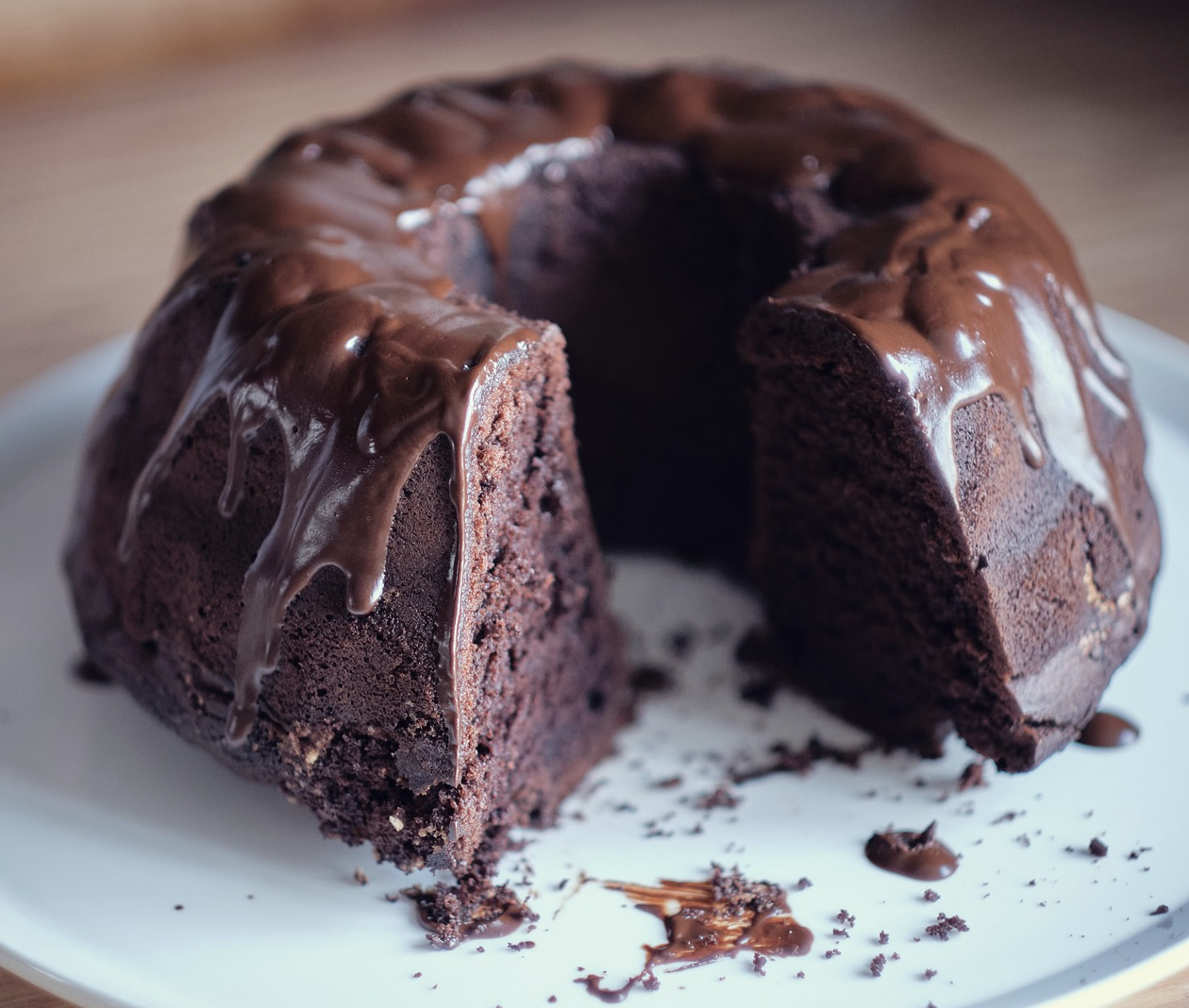 ☐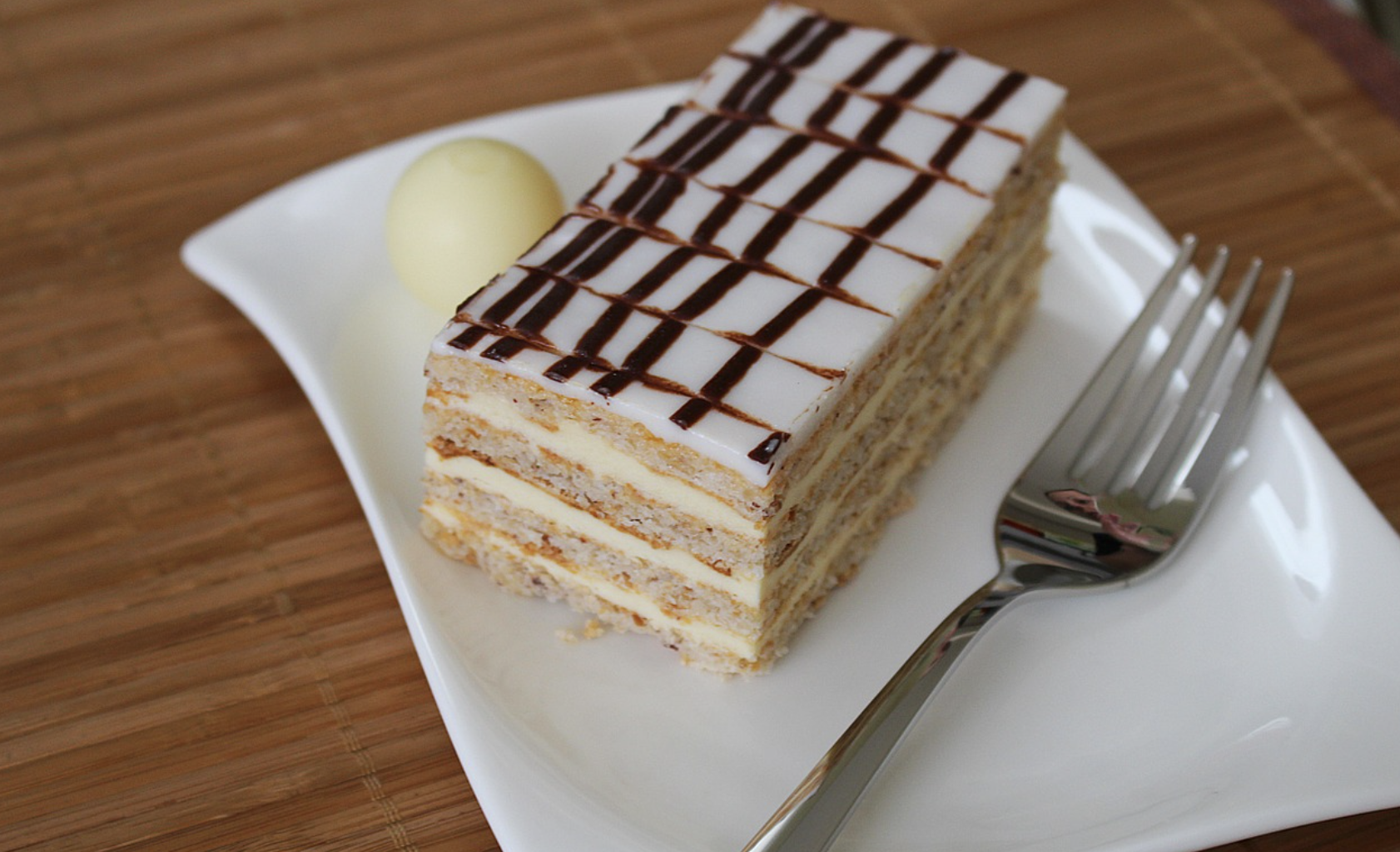 ☐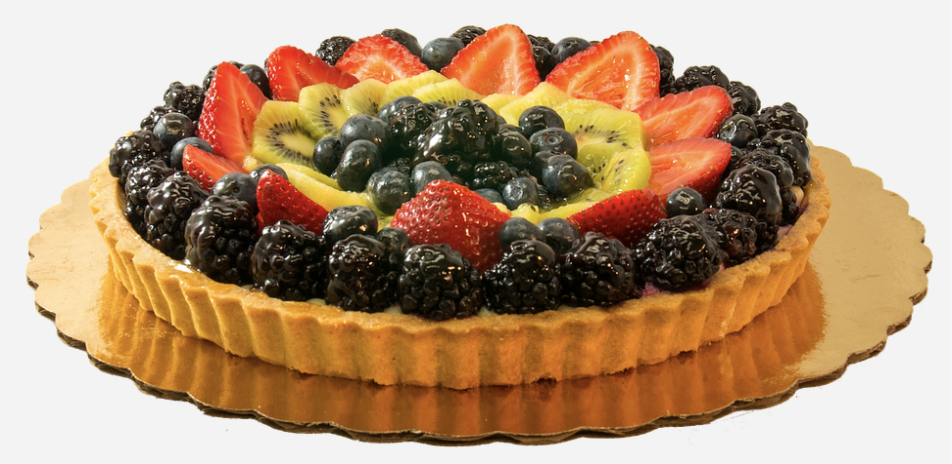 X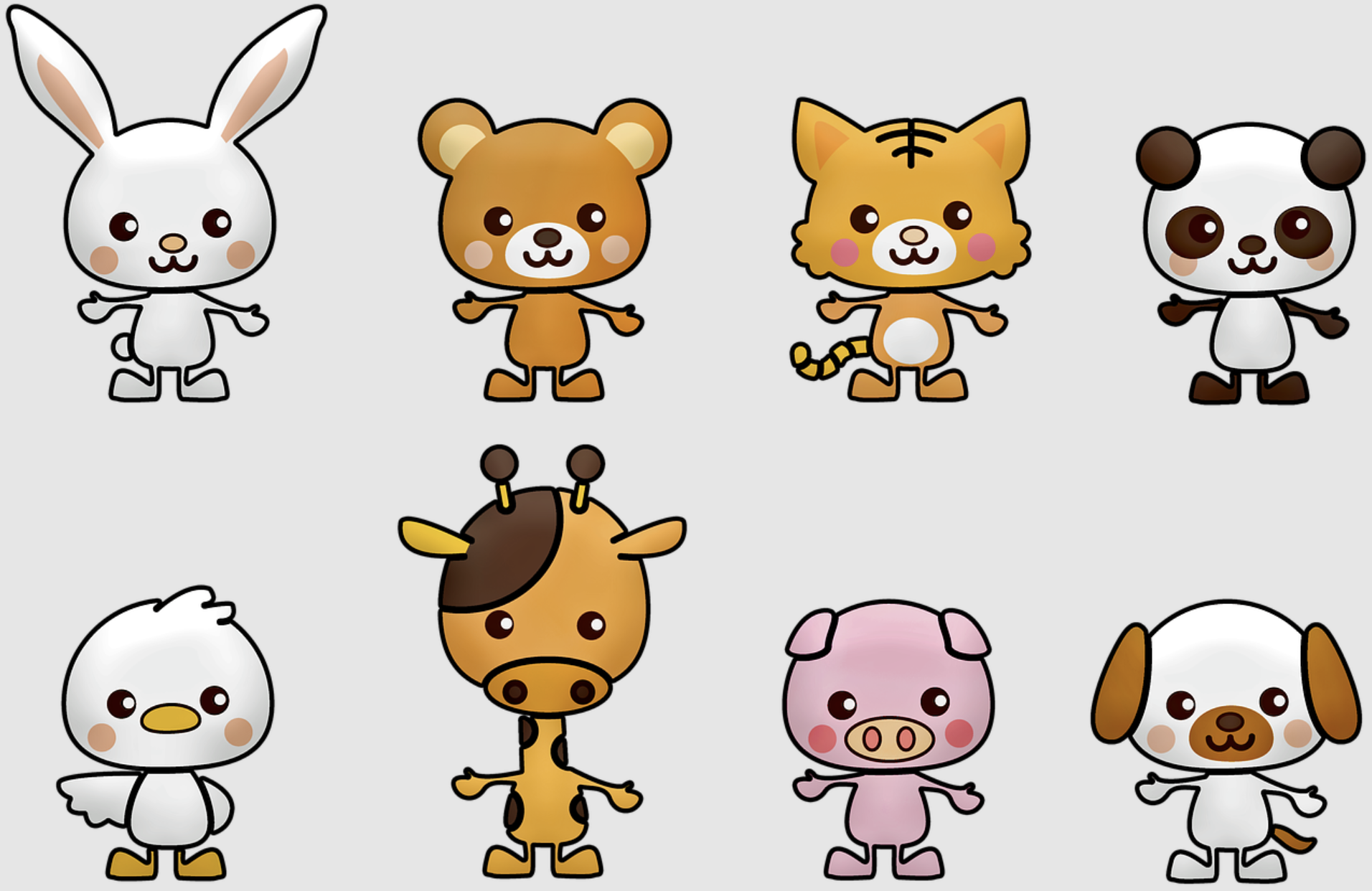 ☐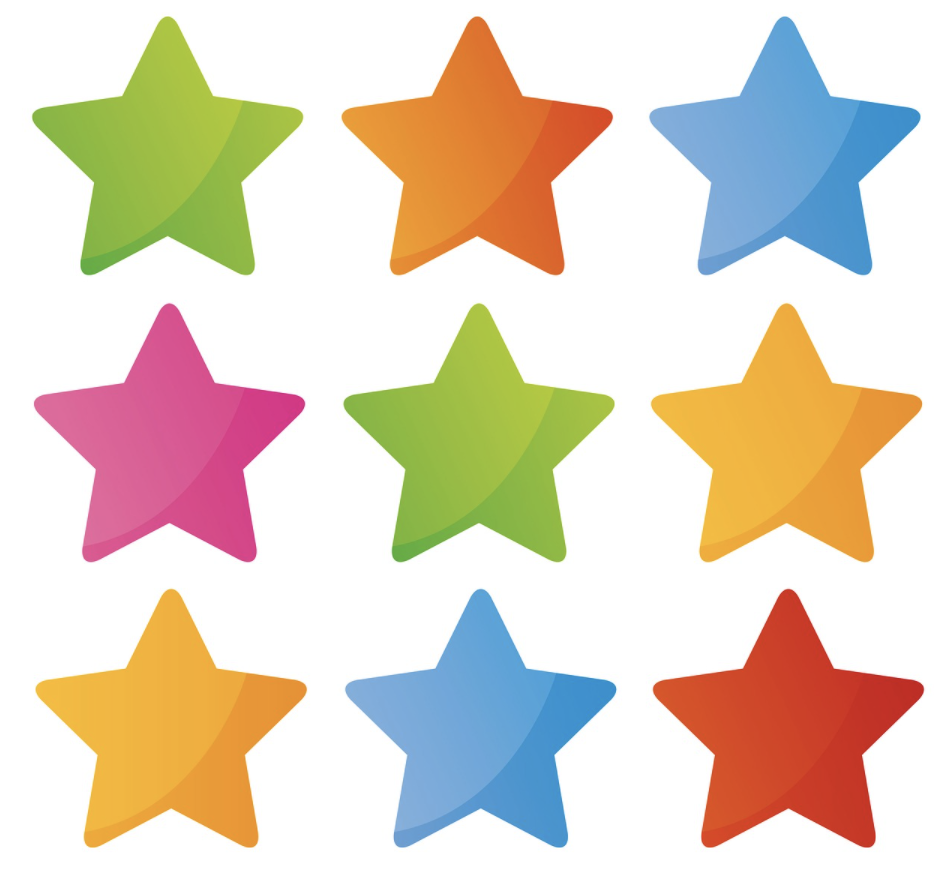 ☐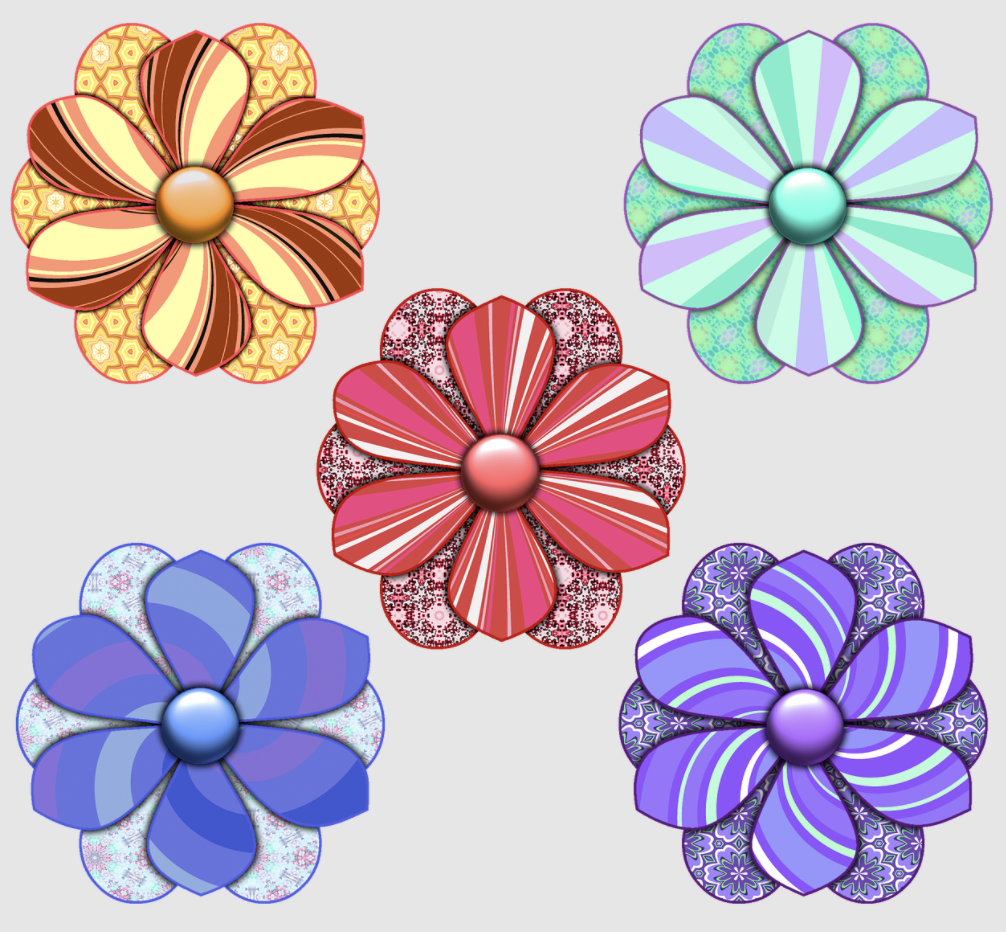 XInviter quelqu’unDemander un serviceS’informer sur les transportsSe renseigner sur des horairesDialogue 1XDialogue 2XDialogue 3XDialogue 4XInterdit aux véhicules polluants.DNe pas fumer.CPassage interdit aux vélos.BEau non potable.AMerci d’éteindre vos téléphones portables.FVRAIFAUXL’exposition en hommage au professeur Jonas Salk est organisée à Pittsburgh. Justification : ……C’est à ce chercheur de l’université de Pittsburgh……….……………………………………………………………………………………………….XDans les années 50, beaucoup d’Américains ont soutenu l’action du professeur Jonas Salk. Justification : ……centaines de milliers de citoyens américains y avaient financièrement participé……….……………………………………………………………………………………………….XIl reste aujourd’hui aux États-Unis quelques personnes malades de la poliomyélite. Justification : ……La maladie a officiellement disparu en 1979.……………………………………………………………………………………………….XPersonnesDocument 1Document 2Document 3Document 4Document 5Document 6Gladys attend un bébé.XVincent adore les animaux. XPaul est passionné de voyages.XLucie prend des cours de théâtre. XOdile est présidente d’un club de foot. XMario commence des cours de cuisine. XBewertungDer Kandidat / die Kandidatin … Max.PunkteInhalt... erfüllt die Aufgabenstellung, formuliert sinnvolle und verständliche Informationen.8Wortwahl / Ausdruck... verwendet passenden Wortschatz und treffende Ausdrücke.6Sprachstruktur... wendet sprachliche Strukturen richtig an und achtet auf die richtige Wortreihenfolge.3Rechtschreibung... schreibt die Wörter richtig oder so, dass sie gut verständlich sind. 3Total: 20Erreichte Punktzahl